CE Tango de Las Madres 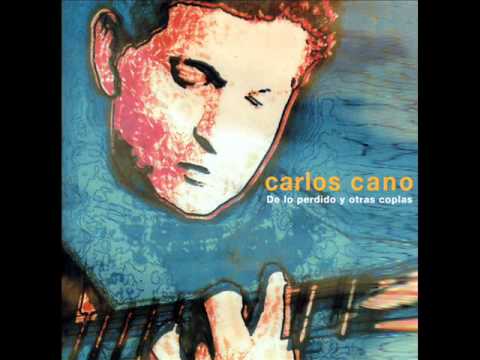 « Te esperaré » : ¿Quién habla en esta canción y a quién se dirige?______________________________________________________________________________________________________________________________________________________________________________________________________Busca y analiza en el texto las expresiones que se refieren a :La determinación : ______________________________________________________________________________________________________________________________________________________________________________________________________El dolor________________________________________________________________________________________________________________________________________________________________________________________________________________________________________________________________________Las mentiras de la dictadura________________________________________________________________________________________________________________________________________________________________________________________________________________________________________________________________________Apunta en el texto cómo se nota la oposición entre el pueblo y el gobierno._______________________________________________________________________________________________________________________________________________________________________________________________________________¿Cómo se justifica el adjetivo “loca” y en qué otra madre nos hace pensar la expresión “espina clavada”?____________________________________________________________________________________________________________________________________________________________________________________________________________________________________________________________________________________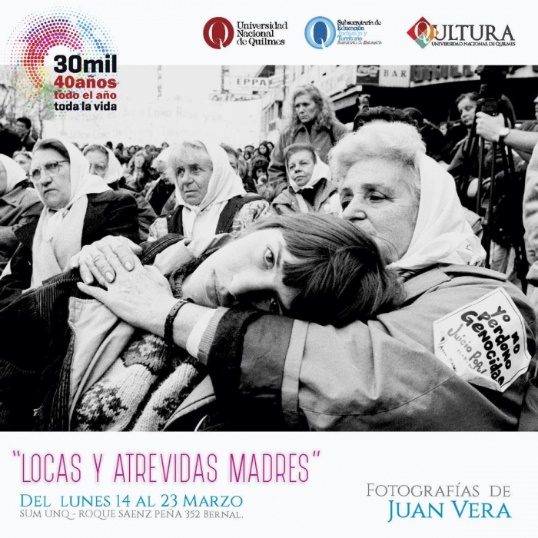 